Conformément à la circulaire 17/06 du Service de la population cantonalLe formulaire ad’hoc est à compléter par le responsable de l’annonceLa déclaration d’un seul des conjoints est suffisante. La date de séparation ne peut être modifiée ultérieurement pour des motifs de convenance personnelle.Par ma signature je certifie que les informations qui figurent sur ce formulaire sont exactes. Valable également pour les documents annexés. Et suis rendu attentif au fait que toute annonce de changement d’état civil est obligatoire (art. 5, LCH) et qu’à défaut d’un accord des deux époux, le bureau du contrôle des habitants effectuera l’enregistrement de la séparation de fait sur la base des dates et éléments en sa possession.Commune de Cheseaux-sur-LausanneContrôle des habitants – Police des étrangers – Réservation de locauxAnnonce de séparationResponsable de l’annonceResponsable de l’annonceNom et PrénomDate de naissanceAdresse à CheseauxNPA – Localité1033 Cheseaux-sur-LausanneÉtageNombre de piècesInformations au sujet de la demandeInformations au sujet de la demandeInformations au sujet de la demandeDate de séparationType de séparation de fait1 légale/judiciaire21Séparation de faitDans tous les cas, le/la conjoint ci-dessous sera informé(e) par écrit de la modification et la mise à jour de ses données personnellesDans tous les cas, le/la conjoint ci-dessous sera informé(e) par écrit de la modification et la mise à jour de ses données personnellesDans tous les cas, le/la conjoint ci-dessous sera informé(e) par écrit de la modification et la mise à jour de ses données personnelles2Séparation légale/judiciaire2Séparation légale/judiciaire2Séparation légale/judiciaireJoindre les mesures protectrices de l’union conjugaleJoindre les mesures protectrices de l’union conjugaleJoindre les mesures protectrices de l’union conjugaleSituation du responsable de l’annonceSituation du responsable de l’annonceSituation du responsable de l’annonceDépart de la commune OUI NONDéménagement de la commune OUI NONArrivée dans la commune OUI NONConjointConjointConjointNom et PrénomDate de naissanceAdresse à CheseauxNPA – Localité1033 Cheseaux-sur-Lausanne1033 Cheseaux-sur-LausanneReste domicilié dans la commune OUI NONLieu et DateSignature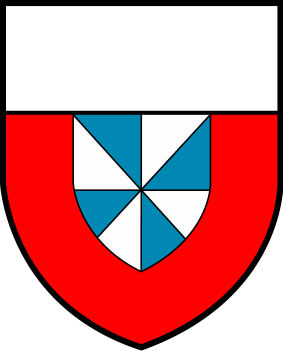 